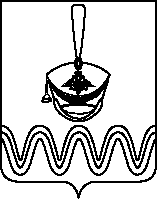 П О С Т А Н О В Л Е Н И ЕАДМИНИСТРАЦИИ БОРОДИНСКОГО СЕЛЬСКОГО ПОСЕЛЕНИЯПРИМОРСКО-АХТАРСКОГО РАЙОНА от 20.05.2022г.                                                                                                              № 102станица БородинскаяО подготовке и проведении открытого аукциона по продаже земельных участков сельскохозяйственного назначения, находящихся в собственности Бородинского сельского поселения Приморско-Ахтарского районаВ соответствии с Земельным Кодексом Российской Федерации, Федеральным Законом от 6 октября 2003 года № 131 - ФЗ «Об Общих принципах организации местного самоуправления в Российской Федерации», Федеральным законом от 24 июля 2002 года № 101-ФЗ «Об обороте земель сельскохозяйственного назначения», Законом Краснодарского края от 05 ноября 2002 года № 532-КЗ «Об основах регулирования земельных отношений в Краснодарском крае», Уставом администрации Бородинского сельского поселения Приморско-Ахтарского района, решением Совета Бородинского сельского поселения Приморско-Ахтарского района от 25.06.2015г. № 50 «Об утверждении Положения о порядке управления и распоряжения земельными участками на территории Бородинского сельского поселения Приморско-Ахтарского района», администрация Бородинского сельского поселения Приморско-Ахтарского района постановляет:Подготовить открытый аукцион по продаже земельных участков, находящихся в собственности Бородинского сельского поселения Приморско-Ахтарского района согласно приложению № 1 к настоящему постановлению.Постоянно действующей комиссии по подготовке и проведению аукционов по продаже земельных участков, или аукционов на право заключения договоров аренды земельных участков, находящихся в муниципальной собственности Бородинского сельского поселения Приморско Ахтарского района:установить начальную цену по продаже земельного участка определенную оценкой независимого оценщика, согласно приложению № 1 к настоящему постановлению;установить размер задатка, вносимого претендентами для участия в аукционе 200/0 от начальной цены;З) утвердить форму договора купли-продажи земельного участка, находящегося в собственности Бородинского сельского поселения Приморско-Ахтарского района, согласно приложению № 2 к настоящему постановлению;организовать подготовку и публикацию информационного сообщения о проведении аукциона;провести открытый аукцион по продаже земельных участков, находящихся в собственности Бородинского сельского поселения Приморско-Ахтарского района, согласно приложения № 1 к настоящему постановлению.Контроль за выполнением настоящего постановления возложить на ведущего специалиста администрации Бородинского сельского поселения Приморско-Ахтарского района А.П. Филину.Постановление вступает в силу со дня его подписания.Исполняющий обязанности главыБородинского сельского поселенияПриморско-Ахтарского района                                                А.П.ФилинаПРИЛОЖЕНИЕ № 1                           УТВЕРЖДЕНпостановлением администрации Бородинского сельского поселения Приморско-Ахтарского района                                                                                   от 20.05.2022г. №102  Переченьземельных участков сельскохозяйственного назначения, находящихся в собственности Бородинского сельского поселения Приморско-Ахтарского района выставляемых на открытый аукцион по продажеИсполняющий обязанности главыБородинского сельского поселенияПриморско-Ахтарского района                                                   А.П.ФилинаПРИЛОЖЕНИЕ № 2                           УТВЕРЖДЕНпостановлением администрации Бородинского сельского поселения Приморско-Ахтарского района                                                                                   от 20.05.2022г. №102  проектФОРМА ДОГОВОРАкупли-продажи	ст. Бородинская	 2022 г.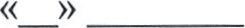 Администрация Бородинского сельского поселения Приморско-Ахтарского района в лице _________________, действующего на основании ________________, именуемое в дальнейшем Продавец, с одной стороны и ________________, проживающий по адресу: ___________ имеуемый в дальнейшем Покупатель, с другой стороны, на основании____________ и в соответствии с Земельным кодексом Российской Федерации, заключили настоящий договор о нижеследующем:1. ПРЕДМЕТ ДОГОВОРА1.1. Продавец обязуется передать в собственность, а покупатель обязуется прнять и оплатить по цене и на условиях настоящего договора земельный участок общей площадью ___ кв.м., из земель сельскохозяйственного назначения, с кадастровым номером ______, что подтверждено кадастровой выпиской о земельном участке от __________, выданной __________, расположенный по адресу:___________, в границах, указанных в кадастровой выписке о земельном участке, прилагаемой к настоящему Договору и являющейся его неотъемлемой частью, с разрешенным использоваием  - сельскохозяйственное производство.1.2. Указанный в п. 1 настоящего договора участок принадлежит Продавцу на праве собствености:________________________.1.3 Право на приобретение в собственность указанного участка Покупатель получил в результате аукциона, проведенного (дата проведения) в виде открытого аукциона.2. ЦЕНА ПРОДАЖИ2.1. Цена выкупа участка определена по итогам аукциона и составляет2.3. Задаток в размере рублей внесенный Покупателем для участия в аукционе, засчитывается сторонами, в счет оплаты приобретаемого по настоящему Договору участка.З. ОБЯЗАТЕЛЬСТВА И ОТВЕТСТВЕННОСТЬ СТОРОНЗ. 1. Продавец продает по настоящему договору земельный участок, свободный от любых имущественных прав и претензий третьих лиц, о которых в момент заключения договора Продавец и Покупатель не могли знать.3.2. Покупатель осмотрел земельный участок в натуре, ознакомился с его качественными характеристиками, правовым режимом земель и принимает на себя ответственность за совершенные им в отношении земельного участка любые действия, противоречащие законодательству Российской Федерации и Краснодарского края.3.3. Покупатель обязан:- использовать земельный участок в соответствии с его целевым назначением и принадлежностью к той или иной категории земель и разрешенными способами, которые не должны наносить вред окружающей среде, в том числе земле как природному объекту; - не допускать действий, приводящих к ухудшению качественных характеристик земельного участка, экологической обстановки территории, а также к загрязнению земельного участка;- выполнять в соответствии с требованиями эксплуатационных служб условия эксплуатации дорог, проездов и т.п., не препятствовать их ремонту и обслуживанию, а также выполнять иные требования, вытекающие из установленных в соответствии с законодательством Российской Федерации ограничений прав на земельный участок;- соблюдать при использовании земельного участка требования градостроительных регламентов, строительных, экологических, санитарно— гигиенических, противопожарных и иных установленных уполномоченными органами правил и нормативов;- предоставлять информацию о состоянии земельного участка по запросам соответствующих органов государственной власти и органов местного самоуправления, создать необходимые условия для контроля за надлежащим выполнением условий Договора и установленного порядка использования земельного участка; - за свой счет обеспечить государственную регистрацию права собственности на земельный участок.Во всем, что не предусмотрено в настоящем Договоре Стороны руководствуются законодательством Российской Федерации.Земельный участок по настоящему Договору передается Покупателю только после его полной оплаты в соответствии с условиями пункта 2 настоящего Договора. Продавец передает земельный участок Покупателю по акту приема-передачи не позднее 10 (десяти) дней с момента полной его оплаты.Стороны несут ответственность за невыполнение или ненадлежащее выполнение условий Договора в соответствии с законодательством Российской Федерации.4. ОСОБЫЕ УСЛОВИЯ4.1. Не разрешается любой вид застройки, не предусмотренный разрешенным использованием земельного участка.4.2. Изменение указанного в пункте 1.1 Договора целевого назначения земель допускается в порядке, предусмотренном законодательством Российской Федерации.5. РАССМОТРЕНИЕ СПОРОВ5.1. Все споры и разногласия, которые могут возникнуть из настоящего Договора, будут разрешаться, по возможности, путем переговоров между Сторонами, а при невозможности разрешения споров путем переговоров, Стороны передают их на рассмотрение в суд.6. ЗАКЛЮЧИТЕЛЬНЫЕ ПОЛОЖЕНИЯ6.1. Право собственности на земельный участок у Покупателя возникает после регистрации перехода права собственности в Управлении Федеральной службы государственной регистрации, кадастра и картографии по Краснодарскому краю в соответствии с законодательством.6.2. В качестве неотъемлемой части Договора к нему прилагаются:- кадастровая выписка о земельном участке;-постановление администрации Бородинского сельского поселения Приморско-Ахтарского района о предоставлении земельного участка в собственность.6.3. Настоящий Договор составлен в З экземплярах, имеющих одинаковую юридическую силу и передается: первый экземпляр — Продавцу; второй экземпляр — Покупателю; третий экземпляр — Управлению Федеральной службы государственной регистрации, кадастра и картографии по Краснодарскому краюАДРЕСА И ПОДПИСИ СТОРОНПРОДАВЕЦ: администрация Бородинского сельского поселение Приморско-Ахтарского районаПОКУПАТЕЛЬ:ПЕРЕДАТОЧНЫЙ АКТ	ст. Бородинская	20	годМы, нижеподписавшиеся, администрация Бородинского сельского поселения Приморско-Ахтарского района, в лице действующего на основании Устава Бородинского сельского поселения Приморско-Ахтарского района, именуемый в дальнейшем «Продавец», с одной стороны, и , зарегистрированный по адресу:  именуемая в дальнейшем «Покупатель», с другой стороны, (именуемые также Стороны), в соответствии со статьей 556 ГК РФ составили настоящий акт о нижеследующем:«Продавец», в соответствии с договором купли-продажи земельного участка, находящегося в собственности Бородинского сельского поселения Приморско-Ахтарского района от « передает «Покупателю» земельный участок к/н, площадь, назначение з/у, расположенный по адресу: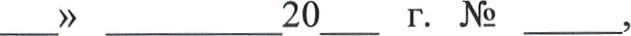 В соответствии с настоящим актом «Продавец» передает в собственность «Покупателя» вышеназванный земельный участок в состоянии, как он есть на день подписания настоящего акта.З. «Покупатель» принимает вышеназванный земельный участок в таком виде, в котором он есть на день подписания настоящего акта, оплатил «Продавцу» стоимость переданного земельного участка в полной сумме рублейкоп. рублей)коп.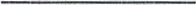 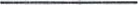 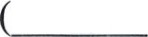 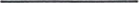 Настоящим актом каждая из сторон по договору подтверждает, что обязательства сторон выполнены, расчет произведен полностью, у сторон нет друг к другу претензий по существу договора.Настоящий акт составлен в трех экземплярах, имеющих одинаковую юридическую силу, один экземпляр хранятся у «Продавца», один - у «Покупателя», один в Приморско-Ахтарском отделе Управления Федеральной службы государственной регистрации, кадастра и картографии по Краснодарскому краю.«Продавец»-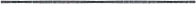 «Покупатель» -п/ пНаименование объектаНачальная цена открытого аукционаШаг аукциона(руб.), 3 % от начальной цены открытого аукционаРазмер задатка,(руб.), 20 % от начальной цены открытого аукционаФорма платежа1.Земельный участок с кадастровым номером:23:25:0305000:597, адрес(местоположение):Россия,	353893 Краснодарский край, Приморско-Ахтарский район с/п Бородинское с категорией земель: земли сельскохозяйственногоназначения, с разрешенным использованием сельскохозяйственное производство, площадью: 39577 кв.м.808 831,0024 264,93161 766,20единовременная2.Земельный участок с кадастровым номером:23:25:0304001:454, адрес(местоположение):Россия,	353893 Краснодарский край, Приморско-Ахтарский район с/п Бородинское с категорией земель: земли сельскохозяйственногоназначения, с разрешенным использованием сельскохозяйственное производство, площадью: 18038 кв.м.368 641,0011 059,2373 728,20единовременная2.Земельный участок с кадастровым номером:23:25:000000062675, адрес(местоположение):Россия,	353893 Краснодарский край, Приморско-Ахтарский район с/п Бородинское с категорией земель: земли сельскохозяйственногоназначения, с разрешенным использованием сельскохозяйственное производство, площадью: 40070 кв.м.818 907,0024 567,21163 781,40единовременная